Seu nome:                                                                           Telefone: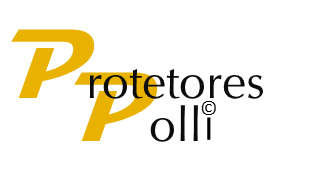 E-mail:                                                                                                     Empresa: Nome do condomínio:                                                                                                    CNPJ	Rua:                                                                                                                                 Bairro:Cidade:                                                                               Estado:                                                  CEP:    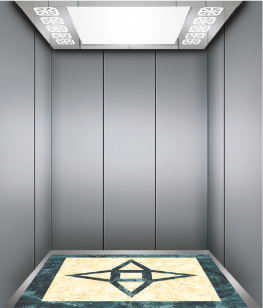 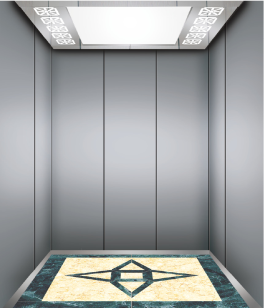                                    (     )                                                                    (     )                                                                    (     )Marque com X qual é a abertura da porta do seu elevador, abre no canto ou no meio do elevador?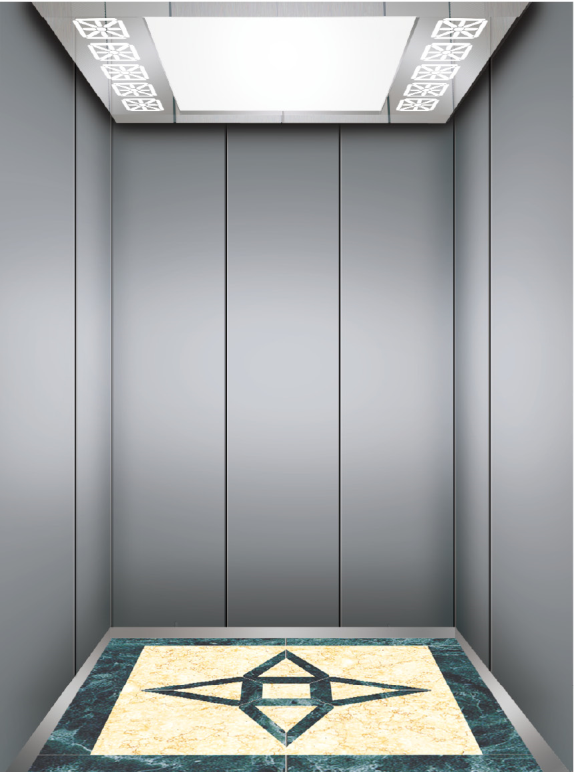 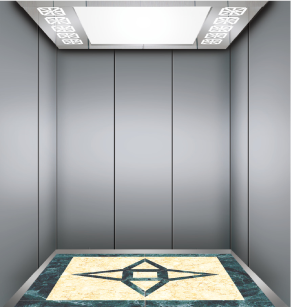 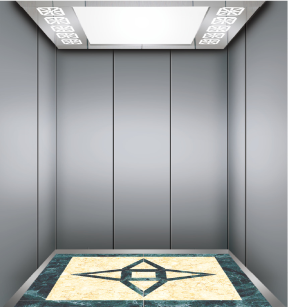 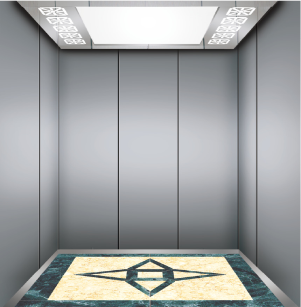 	Insira as medidas internas correspondentes as setas:	A lateral esquerda	B fundo 	C Lateral direita	D Altura do piso ao teto	E frontal esquerdo	F frontal direito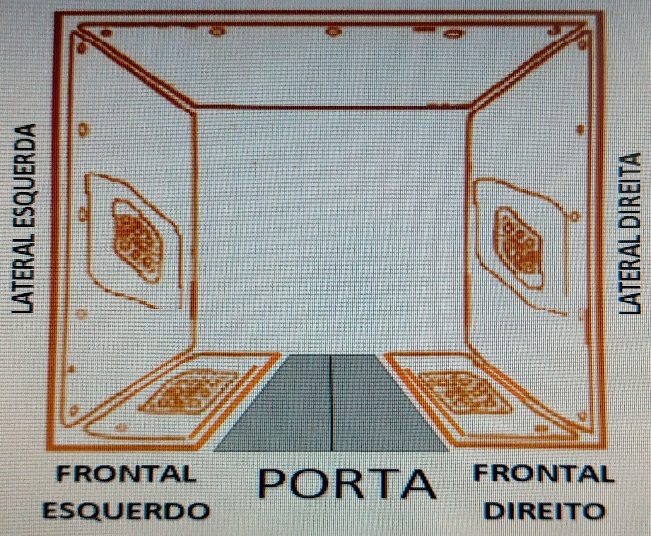 (     )                                                                                        (     )         (      )                                             (     )Marque com um X aonde esta a botoeirta do seu elevador (botoes de comando)Uso exclusivo para clientes da Protetores Polli.  Todos os direitos reservados.